 TRETJI GOZDOLJUB  DOMA   1.R     MOJE IME: _________ TOPLO SE OBLECI IN POJDI VEN.                                                                      MAT              OPAZUJ NARAVO OKROG SEBE. NARIŠI IN PRIPOVEDUJ, KAJ VIDIŠ PRED, ZA SABO, LEVO IN DESNO OD SEBE.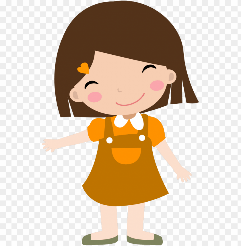 SLO  - MATI KOZA IŠČE  OTROKA  Mati koza je iskala pot preko sledov otrok. Poišči sledove v naravi in jih nariši. POMLAD  NA DOMAČEM DVORIŠČU VREMEOBLAČILALISTNATO DREVOIGLASTO DREVOBARVECVET